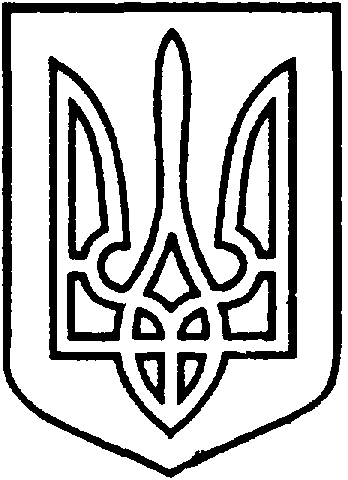 СЄВЄРОДОНЕЦЬКА МІСЬКА ВІЙСЬКОВО-ЦИВІЛЬНА АДМІНІСТРАЦІЯ  СЄВЄРОДОНЕЦЬКОГО РАЙОНУ  ЛУГАНСЬКОЇ  ОБЛАСТІРОЗПОРЯДЖЕННЯкерівника Сєвєродонецької міської  військово-цивільної адміністрації18 листопада  2021  року                                                                         №2327Про включення до переліку першого типу об'єктів нерухомого  та індивідуально визначеного майнаКеруючись частиною першою ст. 1, частиною дванадцятою ст. 3, пунктом 12 частини першої ст. 4, пунктом 8 частини третьої ст. 6 Закону України «Про військово-цивільні адміністрації», Законом України «Про місцеве самоврядування в Україні», Законом України «Про оренду державного та комунального майна», постановою Кабінету Міністрів України «Деякі питання оренди державного та комунального майна» від 03.06.2020      № 483, враховуючи звернення Управління освіти Сєвєродонецької міської військово-цивільної адміністрації від 04.10.2021 № №1529, 1526, 1527, 1528 про передачу в оренду на аукціоні об’єктів, що перебувають на балансі відповідних закладів освіти, зобовʼязую:Включити в перелік першого типу наступні об’єкти нерухомого та індивідуально визначеного майна Сєвєродонецької міської територіальної громади, що підлягають передачі в оренду на аукціоні: 2.	 Дане розпорядження підлягає оприлюдненню.3.	Контроль за виконанням цього розпорядження покласти на                    першого заступника керівника Сєвєродонецької міської військово-цивільної адміністрації Ігоря РОБОЧОГО.Керівник Сєвєродонецької міськоївійськово-цивільної адміністрації  		 	Олександр СТРЮК №з/пНаймену-вання обєктуІнв. №Адреса розташуванняХарактеристикаПло-ща кв.мЦільове використання                  Балансоутримувач –  Середня загальноосвітня школа І-ІІІ ступенів № 20                  Балансоутримувач –  Середня загальноосвітня школа І-ІІІ ступенів № 20                  Балансоутримувач –  Середня загальноосвітня школа І-ІІІ ступенів № 20                  Балансоутримувач –  Середня загальноосвітня школа І-ІІІ ступенів № 20                  Балансоутримувач –  Середня загальноосвітня школа І-ІІІ ступенів № 20                  Балансоутримувач –  Середня загальноосвітня школа І-ІІІ ступенів № 20                  Балансоутримувач –  Середня загальноосвітня школа І-ІІІ ступенів № 20                  Балансоутримувач –  Середня загальноосвітня школа І-ІІІ ступенів № 201Нежитлове приміщення  м. Сєвєродонецьк, вул. Гагаріна,113Нежитлове приміщення, розташоване на 1-му поверсі 3-поверхової будівлі  СЗШ №20  59,5Надання послуг, які не можуть бути забезпечені безпосередньо закладом освіти, і які є пов’язаними із забезпеченням діяльності такого закладу відповідно до  п. 29 Порядку, що затверджений Постановою КМУ від 03.06.2020 № 483)                  Балансоутримувач –  Середня загальноосвітня школа І-ІІІ ступенів № 13                  Балансоутримувач –  Середня загальноосвітня школа І-ІІІ ступенів № 13                  Балансоутримувач –  Середня загальноосвітня школа І-ІІІ ступенів № 13                  Балансоутримувач –  Середня загальноосвітня школа І-ІІІ ступенів № 13                  Балансоутримувач –  Середня загальноосвітня школа І-ІІІ ступенів № 13                  Балансоутримувач –  Середня загальноосвітня школа І-ІІІ ступенів № 13                  Балансоутримувач –  Середня загальноосвітня школа І-ІІІ ступенів № 132Нежитловіприміщення  м. Сєвєродонецьк, вул. Маяковського,19Нежитлові приміщення спортивної зали та роздягальні, розташовані на 1 поверсі 3-поверхової будівлі СЗШ №13294,9Надання послуг, які не можуть бути забезпечені безпосередньо закладом освіти, і які є пов’язаними із забезпеченням діяльності такого закладу відповідно до  п. 29 Порядку, що затверджений Постановою КМУ від 03.06.2020      № 483).Балансоутримувач –  Спеціалізована середня загальноосвітня школа І-ІІІ ступенів № 17 з поглибленим вивченням іноземних мовБалансоутримувач –  Спеціалізована середня загальноосвітня школа І-ІІІ ступенів № 17 з поглибленим вивченням іноземних мовБалансоутримувач –  Спеціалізована середня загальноосвітня школа І-ІІІ ступенів № 17 з поглибленим вивченням іноземних мовБалансоутримувач –  Спеціалізована середня загальноосвітня школа І-ІІІ ступенів № 17 з поглибленим вивченням іноземних мовБалансоутримувач –  Спеціалізована середня загальноосвітня школа І-ІІІ ступенів № 17 з поглибленим вивченням іноземних мовБалансоутримувач –  Спеціалізована середня загальноосвітня школа І-ІІІ ступенів № 17 з поглибленим вивченням іноземних мовБалансоутримувач –  Спеціалізована середня загальноосвітня школа І-ІІІ ступенів № 17 з поглибленим вивченням іноземних мов3Нежитлові приміщенням. Сєвєродонецьк, вул. Курчатова, 34Нежитлові приміщення гімнастичного залу, підсобного приміщення та коридору, розташовані на 2 поверсі 3-х поверхової будівлі ССШ №17160,1Надання послуг, які не можуть бути забезпечені безпосередньо закладом освіти, і які є пов’язаними із забезпеченням діяльності такого закладу відповідно до  п. 29 Порядку, що затверджений Постановою КМУ від 03.06.2020 № 483).Балансоутримувач –  Управління освіти Сєвєродонецької  міської військово-цивільної адміністрації Сєвєродонецького району Луганської областіБалансоутримувач –  Управління освіти Сєвєродонецької  міської військово-цивільної адміністрації Сєвєродонецького району Луганської областіБалансоутримувач –  Управління освіти Сєвєродонецької  міської військово-цивільної адміністрації Сєвєродонецького району Луганської областіБалансоутримувач –  Управління освіти Сєвєродонецької  міської військово-цивільної адміністрації Сєвєродонецького району Луганської областіБалансоутримувач –  Управління освіти Сєвєродонецької  міської військово-цивільної адміністрації Сєвєродонецького району Луганської областіБалансоутримувач –  Управління освіти Сєвєродонецької  міської військово-цивільної адміністрації Сєвєродонецького району Луганської областіБалансоутримувач –  Управління освіти Сєвєродонецької  міської військово-цивільної адміністрації Сєвєродонецького району Луганської області4Індивідуально визначене майном. Сєвєродонецьк,        вул. Гоголя, 43Металева та дерев’яна будівлі21,3На розсуд ОрендаряБалансоутримувач –  Фонд комунального майна Сєвєродонецької міської військово-цивільної адміністрації Сєвєродонецького району Луганської областіБалансоутримувач –  Фонд комунального майна Сєвєродонецької міської військово-цивільної адміністрації Сєвєродонецького району Луганської областіБалансоутримувач –  Фонд комунального майна Сєвєродонецької міської військово-цивільної адміністрації Сєвєродонецького району Луганської областіБалансоутримувач –  Фонд комунального майна Сєвєродонецької міської військово-цивільної адміністрації Сєвєродонецького району Луганської областіБалансоутримувач –  Фонд комунального майна Сєвєродонецької міської військово-цивільної адміністрації Сєвєродонецького району Луганської областіБалансоутримувач –  Фонд комунального майна Сєвєродонецької міської військово-цивільної адміністрації Сєвєродонецького району Луганської областіБалансоутримувач –  Фонд комунального майна Сєвєродонецької міської військово-цивільної адміністрації Сєвєродонецького району Луганської областіБалансоутримувач –  Фонд комунального майна Сєвєродонецької міської військово-цивільної адміністрації Сєвєродонецького району Луганської області5Нежитлові  приміщення101300552с. Нова Астрахань, вул. Центральна,буд. 38Частина будівлі  Новоастраханської сільської лікарської  амбулаторії загальної практики сімейної  медицини на 1 поверсі (кабінети №№ 57,58,59) загальною площею  47,7 кв.м (корисна площа -42,6 кв.м, площа загального користування – 5,1 кв.м)Забезпечено водопостачанням, опаленням, електропостачанням, каналізацією  47,7На розсуд орендаря